 RIR.271.1.1.2021Gołcza, dnia 31.03.2021 r.INFORMACJA Z OTWARCIA OFERTNa podstawie art. 222 ust. 5 ustawy z dnia 11 września 2019 r. Prawo zamówień publicznych (tj. Dz.U. z 2019 r. poz. 2019 ze zm.), Zamawiający przekazuje informacje dotyczące ofert złożonych w postępowaniu, pn.: „Modernizacja dróg gminnych na terenie Gminy Gołcza w 2021 r.”	/-/ Lesław BlachaWójt Gminy Gołczawww.golcza.plug@golcza.pl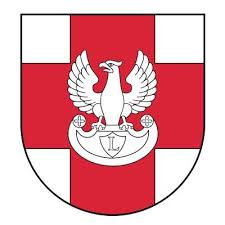 Gmina GołczaGołcza 80, 32-075 GołczaNIP:6591545880, REGON: 351555921tel./fax: 012/38-86-003NrofertyNazwa i adres wykonawcyCena bruttopodana w ofercie(zł)Cena bruttopodana w ofercie(zł)NrofertyNazwa i adres wykonawcyCzęść 1. Modernizacja dróg dojazdowych do gruntów rolnychCzęść 2. Modernizacja placu i drogi gminnej1.PRIMA-KOP GRZEGORZ WAWRZEŃ
32-104 KONIUSZA, NIEGARDÓW 60REGON: 351289218443 591,44130 107,762.FIRMA USŁUGOWO-HANDLOWA "NOWAK"RYSZARD NOWAK
32-048 JERZMANOWICE, WIDOKOWA 70REGON: 350577889433 072,48-3.PRZEDSIĘBIORSTWO DROGOWE "WOJTRANS"SPÓŁKA Z OGRANICZONĄ ODPOWIEDZIALNOŚCIĄ28-300 JĘDRZEJÓW, UL. BARTOSZA GŁOWACKIEGO 93REGON: 367737220657 156,41144 667,374.ZAKŁAD ROBÓT DROGOWYCH DUKTSPÓŁKA Z OGRANICZONĄ ODPOWIEDZIALNOŚCIĄ
26-052 NOWINY, UL. ZAKŁADOWA 17REGON: 366348290523 257,54126 555,725.DARIUSZ MOLONG F.H.U. "MOL-BUD"32-200 MIECHÓW, SZCZEPANOWICE 57REGON: 356897201527 307,27152 913,626.PRZEDSIĘBIORSTWO ROBÓT DROGOWYCH ROADSTAR SPÓŁKA Z OGRANICZONĄ ODPOWIEDZIALNOŚCIĄ27-200 STARACHOWICE, UL. BUGAJ 32REGON: 260573846-177 031,497.WALKOR  ZAKŁAD ROBÓT DROGOWYCH                       I OGÓLNOBUDOWLANYCH 32-086 WĘGRZCE,  BOSUTÓW UL. WIŚNIOWA 28REGON: 350641280475 551,52139 614,478.U.T.D."MADAR" ADAM MIREK32-200 MIECHÓW, NASIECHOWICE 50AREGON: 290783690439 010,49154 564,819.P.H.U.P "MIKA" S.C. JERZY MIGDAŁ, MARCIN MIGDAŁ, RAFAŁ MIGDAŁ32-200 MIECHÓW, NASIECHOWICE 31REGON: 290694963461 562,16124 488,9010.MAKSYMILIAN MIREK "MATEX"32-200 MIECHÓW, NASIECHOWICE 50REGON: 290136387493 173,42127 216,9311.WIESŁAW NOWAKOWSKI ZAKŁAD USŁUG ROLNICZYCH I BUDOWLANYCH "AGROBUD"32-104 KONIUSZA, PIOTRKOWICE MAŁE 97REGON: 351106092583 546,01158 865,9412."BOLTECH" SPÓŁKA Z OGRANICZONĄ ODPOWIEDZIALNOŚCIĄ32-332 BUKOWNO, UL. KOLEJOWA 37KRS: 0000030681494 295,57148 194,8213.ŁUKASZ BAZIOR P.P.H.U. BUD-RYS32-200 MIECHÓW, UL. PODMIEJSKA 65REGON: 121564683495 661,28150 598,92